Travel AccountingSpace following writing in red must be filled in. Please return within 8 days after end of journey.NamePersons with a Danish CPR no. will have the amount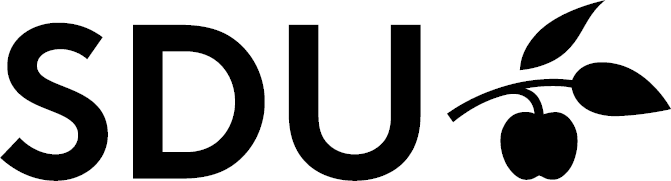 Please return to:Home Address Postal code & Town CountrySDU-departmentDestination Address Purpose 		transferred to their 'NemKonto'CPR no.:Banking details: Reg. no.Account no. IBAN/ABA:Swift code Bank NameDeparture Date Return DateTime TimeBank Address Account holderCurrency	Exchange rate	Approved grant amount DKK:Udfyldt af:Rejsekontoret SDU 04-2017 ENSDU / Rejsekontoret, Campusvej 55, DK-5230 Odense M, Denmark    Phone +45 6550 2020    VAT No.: DK 29 28 39 58Transportation costs (According to original vouchers)	Ticket PriceAmount/DKKAdditional InformationUse of own car. Reg. no.:	Kilometre (in total)*)Night allowance without documentation:*)Accomodation:Per diem payment according to vouchers     Or per diem payment withour vouchers    No. of meals offered:    Breakfast	Lunch	Dinner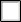 Board meals (according to vouchers):Other expenses, type (according to original voucher):Total Expenses*) The Danish tax authorities are informed	Total amount to be reimbursedTotal Expenses*) The Danish tax authorities are informed	Total amount to be reimbursedUKArtskontoOmk. 1FormålProjektFKAnalyseOmk. 2D/KBeløbBeskrivelse